Grounds Person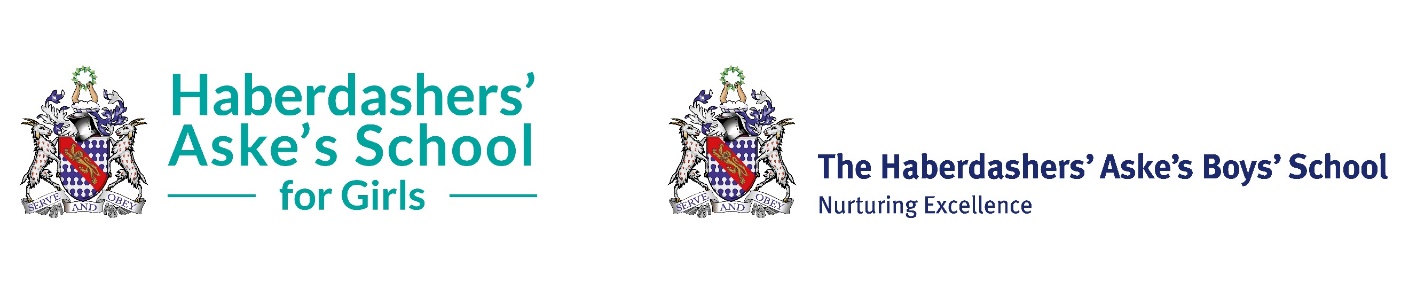 The Schools are committed to safeguarding and promoting the welfare of children and young people and expects all staff and volunteers to share this commitment.Haberdashers’ Aske’s School for Girls and The Haberdashers’ Aske’s Boys’ School are two of the eleven schools of the Worshipful Company of Haberdashers. We share a rich history, tracing our roots back to the 17th Century when our founder, Robert Aske, established the principles that guide us to this day - we give talented and ambitious young people, irrespective of background, the opportunities they need to succeed in life. Our priority is the education of the whole person in a truly exceptional learning environment with outstanding facilities. Our support staff play a vital role in the delivery of high quality academic and pastoral care for each and every student. The Schools occupy traditional and purpose-built facilities in a superb setting: 100 acres of playing fields and grounds, all within close reach of north London. Role: 		Grounds Person Reporting to:	Grounds ManagerOverview:	The role of Grounds Person is to maintain and improve the sports surfaces on the School’s campus including 10 football/rugby pitches, 3 cricket squares and outfields, an artificial running track and grass running track and 2 sand based artificial pitches, as well as both netball courts and a lacrosse field. He or She will also assist in the maintenance and improvement of the horticultural areas including the woodlands and water features.Hours:	This is a full-time role, 40 hours a week, excluding breaks, Monday to Friday from 7.00am to 4.00pm. You are required to work such hours as are reasonably necessary for the proper performance of your duties. The role will require occasional work at weekends.Salary:	Up to £21,880 per annumRole will include but not be limited to the following duties:ResponsibilitiesGeneral DutiesPromoting and safeguarding the welfare of children and young persons for who you are responsible and with whom you come into contact.Preparing good quality cricket pitches and outfields during the summer term.Preparing quality rugby/football/lacrosse surfaces throughout the year.Assisting with basic machinery maintenance and set up.Assisting in the renovation of school sports grounds.Operation and safe use of tractor mounted implements.Maintaining non turf pitches and courts (astro, netball, tennis)Application and identification of weeds, pests and diseases with PA1/PA6.Other miscellaneous responsibilities include:Clearing snow and ice and spreading salt/grit during periods of inclement weather across both school sites as required.Collection and movement of leaves and other debris.Reporting jobs which require attention of caretaking staffEnsure grounds & facilities are kept secureCollection and removal of litter and lost property from sports fields.Assisting other departments in the school, i.e. car parking and traffic control.Liaison and Co-ordinationDuring your duties you will be required to liaise across all departments and sections within the school, in particular: sports department, estate department, caretakers, Pre-Prep School and Prep School.You will also be required to liaise with contractors and visitors to the site and the emergency services.Person SpecificationExperienceA thorough knowledge of quality groundsmanship, in particular cricket pitch preparation and renovations. This should also be available to transfer across to rugby and football and lacrosse pitch maintenance to provide a broad spectrum of the industry and so be competent to work on these varied surfaces.Sound horticultural knowledge will be required to work on formal lawns.  SkillsExcellent team working ethic with the ability to use initiative and work on own when required.Excellent interpersonal and communication skills, and the ability to interact with people at all levels, particularly young people of all ages.Confidence and assertiveness combined with the ability to exercise tact and diplomacy when dealing with difficult situations.Excellent timekeeping skills with a clear ability to prioritise work, solve problems and seek help when needed.Excellent attention to detail and high standards.Tact, humour and assurance.QualificationsDesirable: NVQ 2 in Horticulture & sports turf or equivalent.Desirable: PA1 and PA6 pesticide application.AttributesBe motivated and enthusiasticAbility to work alone and as part of a small teamSense of humour and confidenceFriendly, approachable and professional approach to pupils, staff, parentsReliability and flexibilityTrainingPreparedness to undertake training and development, as required, particularly in relation to the introduction of new technologies.Terms and ConditionsSalary on commencement in the range of £19,768 to £21,880 subject to skills and experience.Support Staff BenefitsCurrently the Schools offer a wide range of benefits to staff, including:A strong commitment to professional development, with a substantial budget for whole school training and individual courses Enrolment into the Schools’ pension scheme, with 12% employer contribution, based on 5% individual contributionGenerous holiday entitlement up to 40 days including bank holidaysGroup Life Assurance (4 x salary)Free lunches, other meals and refreshmentsFree parking on siteFree coach travel on the service provided by the School (subject to availability)Tax free bicycles for work through the Cycle to Work SchemeFree use of the state-of-the-art sports centres, including fitness suite, swimming pool and squash courtsAnnual flu vaccinationEmployee Assistance Programme.MiscellaneousCandidates should note that all appointments are subject to a satisfactory medical disclosure, an enhanced check with the Disclosure and Barring Service and such other pre-employment checks as the Schools are required to complete.